УТВЕРЖДАЮПредседатель комиссии
по осуществлению закупок 
АО «ВРК-1»___(подпись)___ А.А.Печурин«22» октября 2018 г.Приглашение принять участие в конкурентном отборе Условия проведения конкурентного отбораОбщие условия проведения конкурентного отбораСведения о заказчике1.1.1. Заказчик: акционерное общество «Вагонная ремонтная компания-1» (АО «ВРК-1»).Место нахождения заказчика: Российская Федерация, 129090, г. Москва, ул. Каланчевская, д.35.Почтовый адрес Заказчика: Российская Федерация, 105062, г.  Москва, ул. Макаренко д.3 стр.1.Адрес электронной почты: KrugovayUV@1vrk.ruНомер телефона: 8(499)260-40-98.Организатор: АО «ВРК-1».1.1.2. Контактные данные:Контактное лицо: ведущий специалист сектора конкурсных процедур Круговая Юлия ВладимировнаАдрес электронной почты: KrugovayUV@1vrk.ruНомер телефона: 8(499)260-40-98.Номер факса: 8(499)260-40-50.Способ закупкиКонкурентный отбор № 661/КОТЭ-АО «ВРК-1»2018/Д  в электронной форме. Предмет конкурентного отбораПраво заключения договора поставки моста управляемого для погрузчика.УчастникиОсобенности участия в конкурентном отборе не предусмотрены.Место и дата проведения конкурентного отбораКонкурентный отбор проводится в 14:00 часов московского
 времени «25» октября 2018 г. на электронной торговой площадке «ЭТС-Фабрикант»  (на странице данного конкурентного отбора на сайте https://www.fabrikant.ru) (далее – электронная торгово-закупочная площадка, ЭТЗП, а также сайт ЭТЗП), в электронной форме в личном кабинете участника электронных процедур.1.6. Разъяснения положений приглашения к участию в конкурентном отбореНаправление участником запросов на разъяснение положений приглашения к участию в конкурентном отборе не предусмотрено при проведении конкурентного отбора. Форма, порядок, дата начала и дата окончания срока предоставления участником закупки разъяснений положений приглашения к участию в конкурентном отбое не устанавливаются при проведении конкурентного отбора.Техническое заданиеСведения о наименовании закупаемых товаров, их количестве (объеме), цене за единицу, начальной (максимальной) цене договора, расходах участника, нормативных документах, согласно которым установлены требования, технических и функциональных характеристиках товара, требования к их безопасности, качеству, упаковке, отгрузке товара, к результатам, иные требования, связанные с определением соответствия поставляемого товара потребностям заказчика, место, условия и сроки поставки товаров, форма, сроки и порядок оплаты изложены в техническом задании, являющемся приложением № 1 к приглашению к участию в конкурентном отборе.Заключение и исполнение договораПорядок заключения договора предусмотрен пунктом 6 приглашения к участию в конкурентном отборе.Изменение количества предусмотренных договором товаров при изменении потребности в товарах, на поставку которых заключен договор, допускается в пределах 30% от начальной (максимальной) цены договора без учета НДС.Техническое заданиеПриложение № 1к приглашению к участию в конкурентном отборе1. Сведения о начальной (максимальной) цене договора и расходах участникаМост управляемый в сборе для погрузчика TCM FHD15T3Z, 2008 год выпуска.1. Сведения о начальной (максимальной) цене договора и расходах участникаМост управляемый в сборе для погрузчика TCM FHD15T3Z, 2008 год выпуска.1. Сведения о начальной (максимальной) цене договора и расходах участникаМост управляемый в сборе для погрузчика TCM FHD15T3Z, 2008 год выпуска.1. Сведения о начальной (максимальной) цене договора и расходах участникаМост управляемый в сборе для погрузчика TCM FHD15T3Z, 2008 год выпуска.1. Сведения о начальной (максимальной) цене договора и расходах участникаМост управляемый в сборе для погрузчика TCM FHD15T3Z, 2008 год выпуска.1. Сведения о начальной (максимальной) цене договора и расходах участникаМост управляемый в сборе для погрузчика TCM FHD15T3Z, 2008 год выпуска.1. Сведения о начальной (максимальной) цене договора и расходах участникаМост управляемый в сборе для погрузчика TCM FHD15T3Z, 2008 год выпуска.1. Сведения о начальной (максимальной) цене договора и расходах участникаМост управляемый в сборе для погрузчика TCM FHD15T3Z, 2008 год выпуска.1. Сведения о начальной (максимальной) цене договора и расходах участникаМост управляемый в сборе для погрузчика TCM FHD15T3Z, 2008 год выпуска.№ п/пНаименование товараНаименование товараЕд. изм.Кол-во (объем)Цена за единицу без учета НДС (руб.)Цена за единицу с учетом НДС (18%)(руб.)Всего без учета НДС (руб.)Всего с учетом НДС (18%)  (руб.)1Мост управляемый в сборе для погрузчикаМост управляемый в сборе для погрузчикакомплект1110 170,00130 000,60110 170,00130 000,60ИТОГО начальная (максимальная) цена ИТОГО начальная (максимальная) цена ИТОГО начальная (максимальная) цена ИТОГО начальная (максимальная) цена Начальная (максимальная) цена договора, руб.без учета НДСНачальная (максимальная) цена договора, руб.без учета НДСНачальная (максимальная) цена договора, руб.без учета НДСНачальная (максимальная)цена договора, руб.с учетом НДС (18%)Начальная (максимальная)цена договора, руб.с учетом НДС (18%)ИТОГО начальная (максимальная) цена ИТОГО начальная (максимальная) цена ИТОГО начальная (максимальная) цена ИТОГО начальная (максимальная) цена 110 170,00110 170,00110 170,00130 000,60130 000,60Порядок формирования начальной (максимальной) ценыПорядок формирования начальной (максимальной) ценыПорядок формирования начальной (максимальной) ценыПорядок формирования начальной (максимальной) ценыНачальная (максимальная) цена договора включает в себя все виды налогов, все возможные расходы участника, погрузочно-разгрузочные работы, стоимость запорных устройств, защитной упаковки, необоротной тары, транспортно-экспедиционного обслуживания, а так же прочих расходов, связанных с доставкой товара в адрес Грузополучателя.Начальная (максимальная) цена договора включает в себя все виды налогов, все возможные расходы участника, погрузочно-разгрузочные работы, стоимость запорных устройств, защитной упаковки, необоротной тары, транспортно-экспедиционного обслуживания, а так же прочих расходов, связанных с доставкой товара в адрес Грузополучателя.Начальная (максимальная) цена договора включает в себя все виды налогов, все возможные расходы участника, погрузочно-разгрузочные работы, стоимость запорных устройств, защитной упаковки, необоротной тары, транспортно-экспедиционного обслуживания, а так же прочих расходов, связанных с доставкой товара в адрес Грузополучателя.Начальная (максимальная) цена договора включает в себя все виды налогов, все возможные расходы участника, погрузочно-разгрузочные работы, стоимость запорных устройств, защитной упаковки, необоротной тары, транспортно-экспедиционного обслуживания, а так же прочих расходов, связанных с доставкой товара в адрес Грузополучателя.Начальная (максимальная) цена договора включает в себя все виды налогов, все возможные расходы участника, погрузочно-разгрузочные работы, стоимость запорных устройств, защитной упаковки, необоротной тары, транспортно-экспедиционного обслуживания, а так же прочих расходов, связанных с доставкой товара в адрес Грузополучателя.2. Требования к товарам2. Требования к товарам2. Требования к товарам2. Требования к товарам2. Требования к товарам2. Требования к товарам2. Требования к товарам2. Требования к товарам2. Требования к товарамНормативные документы, согласно которым установлены требованияНормативные документы, согласно которым установлены требованияНормативные документы не установлены документами, применяемыми в национальной системе стандартизации.Нормативные документы не установлены документами, применяемыми в национальной системе стандартизации.Нормативные документы не установлены документами, применяемыми в национальной системе стандартизации.Нормативные документы не установлены документами, применяемыми в национальной системе стандартизации.Нормативные документы не установлены документами, применяемыми в национальной системе стандартизации.Нормативные документы не установлены документами, применяемыми в национальной системе стандартизации.Нормативные документы не установлены документами, применяемыми в национальной системе стандартизации.Технические и функциональные характеристики товараТехнические и функциональные характеристики товараМост управляемый в сборе для погрузчика TCM FHD15T3Z, 2008 г. выпуска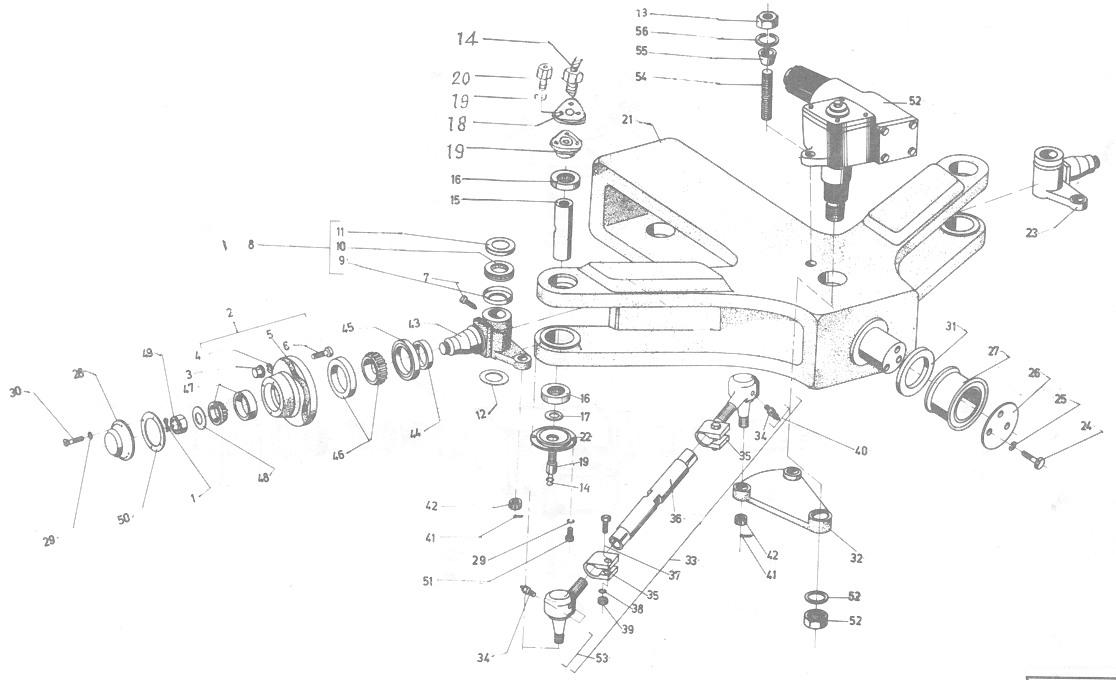 В состав моста управляемого в сборе входят:1	20179	Шплинт	2	20180	Ступица /в сборе/	3	20181	Гайка	4	30354	Сферическая пруж. шайба 14,5	5	20183	Ступица	6	20184	Болт колесный	7	20185	Винт	8	20186	Подшипник упорный (в сборе)	9	20187	Крышка	10	20188	Подшипник 8205 /51205/	11	20189	Крышка	12	30346	Шайба регулирующая	13	20191	Гайка	14	82002	Пресмасленка км6х1	15	20193	Ось поворотного кулака	16	50762	Подшипник иголчатой 942/25	17	20195	Крышка уплотнительная	18	20196	Крышка	19	20197	Шайба	20	20198	Болт	21	20199	Балка (в сборе)	22	20200	Крышка	23	20201	Поворотный кулак,правый	24	20202	Болт i м12х25-6g	25	10090	Шайба 2 12н	26	20204	Шайба	27	20205	Втулка	28	10619	Крышка	29	10047	Шайба	30	20208	Винт	31	20209	Шайба	32	20210	Сошка руля	33	20211	Штанга (в сборе)	34	10895	Пресс-масленка	35	20213	Скоба	36	20214	Штанга	37	20215	Болт	38	10065	Шайба пружунная	39	20217	Гайка	40	30329	Шаровое соединение	41	30320	Шплинт	42	30319	Гайка	43	20221	Поворотный кулак,левый	44	20222	Втулка	45	20223	Сальник 55х75х10	46	10530	Подшипник7207/30207/	47	20225	Подшипник7306	48	20226	Шайба	49	10617	Гайка	50	50774	Шайба уплотнительная	51	20230	Болт i m 6x12-6g	52	20231	Редуктор	53	30322	Шаровое соединение	54	20233	Шпилька	55	20234	Коническая втулка	56	20235	ШайбаМост управляемый в сборе для погрузчика TCM FHD15T3Z, 2008 г. выпускаВ состав моста управляемого в сборе входят:1	20179	Шплинт	2	20180	Ступица /в сборе/	3	20181	Гайка	4	30354	Сферическая пруж. шайба 14,5	5	20183	Ступица	6	20184	Болт колесный	7	20185	Винт	8	20186	Подшипник упорный (в сборе)	9	20187	Крышка	10	20188	Подшипник 8205 /51205/	11	20189	Крышка	12	30346	Шайба регулирующая	13	20191	Гайка	14	82002	Пресмасленка км6х1	15	20193	Ось поворотного кулака	16	50762	Подшипник иголчатой 942/25	17	20195	Крышка уплотнительная	18	20196	Крышка	19	20197	Шайба	20	20198	Болт	21	20199	Балка (в сборе)	22	20200	Крышка	23	20201	Поворотный кулак,правый	24	20202	Болт i м12х25-6g	25	10090	Шайба 2 12н	26	20204	Шайба	27	20205	Втулка	28	10619	Крышка	29	10047	Шайба	30	20208	Винт	31	20209	Шайба	32	20210	Сошка руля	33	20211	Штанга (в сборе)	34	10895	Пресс-масленка	35	20213	Скоба	36	20214	Штанга	37	20215	Болт	38	10065	Шайба пружунная	39	20217	Гайка	40	30329	Шаровое соединение	41	30320	Шплинт	42	30319	Гайка	43	20221	Поворотный кулак,левый	44	20222	Втулка	45	20223	Сальник 55х75х10	46	10530	Подшипник7207/30207/	47	20225	Подшипник7306	48	20226	Шайба	49	10617	Гайка	50	50774	Шайба уплотнительная	51	20230	Болт i m 6x12-6g	52	20231	Редуктор	53	30322	Шаровое соединение	54	20233	Шпилька	55	20234	Коническая втулка	56	20235	ШайбаМост управляемый в сборе для погрузчика TCM FHD15T3Z, 2008 г. выпускаВ состав моста управляемого в сборе входят:1	20179	Шплинт	2	20180	Ступица /в сборе/	3	20181	Гайка	4	30354	Сферическая пруж. шайба 14,5	5	20183	Ступица	6	20184	Болт колесный	7	20185	Винт	8	20186	Подшипник упорный (в сборе)	9	20187	Крышка	10	20188	Подшипник 8205 /51205/	11	20189	Крышка	12	30346	Шайба регулирующая	13	20191	Гайка	14	82002	Пресмасленка км6х1	15	20193	Ось поворотного кулака	16	50762	Подшипник иголчатой 942/25	17	20195	Крышка уплотнительная	18	20196	Крышка	19	20197	Шайба	20	20198	Болт	21	20199	Балка (в сборе)	22	20200	Крышка	23	20201	Поворотный кулак,правый	24	20202	Болт i м12х25-6g	25	10090	Шайба 2 12н	26	20204	Шайба	27	20205	Втулка	28	10619	Крышка	29	10047	Шайба	30	20208	Винт	31	20209	Шайба	32	20210	Сошка руля	33	20211	Штанга (в сборе)	34	10895	Пресс-масленка	35	20213	Скоба	36	20214	Штанга	37	20215	Болт	38	10065	Шайба пружунная	39	20217	Гайка	40	30329	Шаровое соединение	41	30320	Шплинт	42	30319	Гайка	43	20221	Поворотный кулак,левый	44	20222	Втулка	45	20223	Сальник 55х75х10	46	10530	Подшипник7207/30207/	47	20225	Подшипник7306	48	20226	Шайба	49	10617	Гайка	50	50774	Шайба уплотнительная	51	20230	Болт i m 6x12-6g	52	20231	Редуктор	53	30322	Шаровое соединение	54	20233	Шпилька	55	20234	Коническая втулка	56	20235	ШайбаМост управляемый в сборе для погрузчика TCM FHD15T3Z, 2008 г. выпускаВ состав моста управляемого в сборе входят:1	20179	Шплинт	2	20180	Ступица /в сборе/	3	20181	Гайка	4	30354	Сферическая пруж. шайба 14,5	5	20183	Ступица	6	20184	Болт колесный	7	20185	Винт	8	20186	Подшипник упорный (в сборе)	9	20187	Крышка	10	20188	Подшипник 8205 /51205/	11	20189	Крышка	12	30346	Шайба регулирующая	13	20191	Гайка	14	82002	Пресмасленка км6х1	15	20193	Ось поворотного кулака	16	50762	Подшипник иголчатой 942/25	17	20195	Крышка уплотнительная	18	20196	Крышка	19	20197	Шайба	20	20198	Болт	21	20199	Балка (в сборе)	22	20200	Крышка	23	20201	Поворотный кулак,правый	24	20202	Болт i м12х25-6g	25	10090	Шайба 2 12н	26	20204	Шайба	27	20205	Втулка	28	10619	Крышка	29	10047	Шайба	30	20208	Винт	31	20209	Шайба	32	20210	Сошка руля	33	20211	Штанга (в сборе)	34	10895	Пресс-масленка	35	20213	Скоба	36	20214	Штанга	37	20215	Болт	38	10065	Шайба пружунная	39	20217	Гайка	40	30329	Шаровое соединение	41	30320	Шплинт	42	30319	Гайка	43	20221	Поворотный кулак,левый	44	20222	Втулка	45	20223	Сальник 55х75х10	46	10530	Подшипник7207/30207/	47	20225	Подшипник7306	48	20226	Шайба	49	10617	Гайка	50	50774	Шайба уплотнительная	51	20230	Болт i m 6x12-6g	52	20231	Редуктор	53	30322	Шаровое соединение	54	20233	Шпилька	55	20234	Коническая втулка	56	20235	ШайбаМост управляемый в сборе для погрузчика TCM FHD15T3Z, 2008 г. выпускаВ состав моста управляемого в сборе входят:1	20179	Шплинт	2	20180	Ступица /в сборе/	3	20181	Гайка	4	30354	Сферическая пруж. шайба 14,5	5	20183	Ступица	6	20184	Болт колесный	7	20185	Винт	8	20186	Подшипник упорный (в сборе)	9	20187	Крышка	10	20188	Подшипник 8205 /51205/	11	20189	Крышка	12	30346	Шайба регулирующая	13	20191	Гайка	14	82002	Пресмасленка км6х1	15	20193	Ось поворотного кулака	16	50762	Подшипник иголчатой 942/25	17	20195	Крышка уплотнительная	18	20196	Крышка	19	20197	Шайба	20	20198	Болт	21	20199	Балка (в сборе)	22	20200	Крышка	23	20201	Поворотный кулак,правый	24	20202	Болт i м12х25-6g	25	10090	Шайба 2 12н	26	20204	Шайба	27	20205	Втулка	28	10619	Крышка	29	10047	Шайба	30	20208	Винт	31	20209	Шайба	32	20210	Сошка руля	33	20211	Штанга (в сборе)	34	10895	Пресс-масленка	35	20213	Скоба	36	20214	Штанга	37	20215	Болт	38	10065	Шайба пружунная	39	20217	Гайка	40	30329	Шаровое соединение	41	30320	Шплинт	42	30319	Гайка	43	20221	Поворотный кулак,левый	44	20222	Втулка	45	20223	Сальник 55х75х10	46	10530	Подшипник7207/30207/	47	20225	Подшипник7306	48	20226	Шайба	49	10617	Гайка	50	50774	Шайба уплотнительная	51	20230	Болт i m 6x12-6g	52	20231	Редуктор	53	30322	Шаровое соединение	54	20233	Шпилька	55	20234	Коническая втулка	56	20235	ШайбаМост управляемый в сборе для погрузчика TCM FHD15T3Z, 2008 г. выпускаВ состав моста управляемого в сборе входят:1	20179	Шплинт	2	20180	Ступица /в сборе/	3	20181	Гайка	4	30354	Сферическая пруж. шайба 14,5	5	20183	Ступица	6	20184	Болт колесный	7	20185	Винт	8	20186	Подшипник упорный (в сборе)	9	20187	Крышка	10	20188	Подшипник 8205 /51205/	11	20189	Крышка	12	30346	Шайба регулирующая	13	20191	Гайка	14	82002	Пресмасленка км6х1	15	20193	Ось поворотного кулака	16	50762	Подшипник иголчатой 942/25	17	20195	Крышка уплотнительная	18	20196	Крышка	19	20197	Шайба	20	20198	Болт	21	20199	Балка (в сборе)	22	20200	Крышка	23	20201	Поворотный кулак,правый	24	20202	Болт i м12х25-6g	25	10090	Шайба 2 12н	26	20204	Шайба	27	20205	Втулка	28	10619	Крышка	29	10047	Шайба	30	20208	Винт	31	20209	Шайба	32	20210	Сошка руля	33	20211	Штанга (в сборе)	34	10895	Пресс-масленка	35	20213	Скоба	36	20214	Штанга	37	20215	Болт	38	10065	Шайба пружунная	39	20217	Гайка	40	30329	Шаровое соединение	41	30320	Шплинт	42	30319	Гайка	43	20221	Поворотный кулак,левый	44	20222	Втулка	45	20223	Сальник 55х75х10	46	10530	Подшипник7207/30207/	47	20225	Подшипник7306	48	20226	Шайба	49	10617	Гайка	50	50774	Шайба уплотнительная	51	20230	Болт i m 6x12-6g	52	20231	Редуктор	53	30322	Шаровое соединение	54	20233	Шпилька	55	20234	Коническая втулка	56	20235	ШайбаМост управляемый в сборе для погрузчика TCM FHD15T3Z, 2008 г. выпускаВ состав моста управляемого в сборе входят:1	20179	Шплинт	2	20180	Ступица /в сборе/	3	20181	Гайка	4	30354	Сферическая пруж. шайба 14,5	5	20183	Ступица	6	20184	Болт колесный	7	20185	Винт	8	20186	Подшипник упорный (в сборе)	9	20187	Крышка	10	20188	Подшипник 8205 /51205/	11	20189	Крышка	12	30346	Шайба регулирующая	13	20191	Гайка	14	82002	Пресмасленка км6х1	15	20193	Ось поворотного кулака	16	50762	Подшипник иголчатой 942/25	17	20195	Крышка уплотнительная	18	20196	Крышка	19	20197	Шайба	20	20198	Болт	21	20199	Балка (в сборе)	22	20200	Крышка	23	20201	Поворотный кулак,правый	24	20202	Болт i м12х25-6g	25	10090	Шайба 2 12н	26	20204	Шайба	27	20205	Втулка	28	10619	Крышка	29	10047	Шайба	30	20208	Винт	31	20209	Шайба	32	20210	Сошка руля	33	20211	Штанга (в сборе)	34	10895	Пресс-масленка	35	20213	Скоба	36	20214	Штанга	37	20215	Болт	38	10065	Шайба пружунная	39	20217	Гайка	40	30329	Шаровое соединение	41	30320	Шплинт	42	30319	Гайка	43	20221	Поворотный кулак,левый	44	20222	Втулка	45	20223	Сальник 55х75х10	46	10530	Подшипник7207/30207/	47	20225	Подшипник7306	48	20226	Шайба	49	10617	Гайка	50	50774	Шайба уплотнительная	51	20230	Болт i m 6x12-6g	52	20231	Редуктор	53	30322	Шаровое соединение	54	20233	Шпилька	55	20234	Коническая втулка	56	20235	ШайбаТребования к безопасности товараТребования к безопасности товараТребования к безопасности товара не установлены документами, применяемыми в национальной системе стандартизации.Требования к безопасности товара не установлены документами, применяемыми в национальной системе стандартизации.Требования к безопасности товара не установлены документами, применяемыми в национальной системе стандартизации.Требования к безопасности товара не установлены документами, применяемыми в национальной системе стандартизации.Требования к безопасности товара не установлены документами, применяемыми в национальной системе стандартизации.Требования к безопасности товара не установлены документами, применяемыми в национальной системе стандартизации.Требования к безопасности товара не установлены документами, применяемыми в национальной системе стандартизации.Требования к качеству товара Требования к качеству товара Срок гарантии качества и надежности поставляемого товара должен определяться производителем Товара.Поставщик должен предоставить документы, подтверждающие качество поставляемого Товара:- сертификат или декларацию соответствия на Товар (полученные производителями товаров на добровольной основе (посредством принятия декларации о соответствии на основе собственных доказательств и доказательств, полученных с участием органа по сертификации и (или) аккредитованной испытательной лаборатории), который не подлежит обязательной сертификации или декларированию соответствия в обязательном порядке (в соответствии с Постановлением Правительства РФ от 01.12.2009 N 982 (ред. от 17.07.2017), Федеральным законом от 27.12.2002 N 184-ФЗ (с изменениями в ред. от 29.07.2017) «О техническом регулировании»),- технический паспорт на мост управляемый в сборе (инструкция по эксплуатации и установке на русском языке).Срок гарантии качества и надежности поставляемого товара должен определяться производителем Товара.Поставщик должен предоставить документы, подтверждающие качество поставляемого Товара:- сертификат или декларацию соответствия на Товар (полученные производителями товаров на добровольной основе (посредством принятия декларации о соответствии на основе собственных доказательств и доказательств, полученных с участием органа по сертификации и (или) аккредитованной испытательной лаборатории), который не подлежит обязательной сертификации или декларированию соответствия в обязательном порядке (в соответствии с Постановлением Правительства РФ от 01.12.2009 N 982 (ред. от 17.07.2017), Федеральным законом от 27.12.2002 N 184-ФЗ (с изменениями в ред. от 29.07.2017) «О техническом регулировании»),- технический паспорт на мост управляемый в сборе (инструкция по эксплуатации и установке на русском языке).Срок гарантии качества и надежности поставляемого товара должен определяться производителем Товара.Поставщик должен предоставить документы, подтверждающие качество поставляемого Товара:- сертификат или декларацию соответствия на Товар (полученные производителями товаров на добровольной основе (посредством принятия декларации о соответствии на основе собственных доказательств и доказательств, полученных с участием органа по сертификации и (или) аккредитованной испытательной лаборатории), который не подлежит обязательной сертификации или декларированию соответствия в обязательном порядке (в соответствии с Постановлением Правительства РФ от 01.12.2009 N 982 (ред. от 17.07.2017), Федеральным законом от 27.12.2002 N 184-ФЗ (с изменениями в ред. от 29.07.2017) «О техническом регулировании»),- технический паспорт на мост управляемый в сборе (инструкция по эксплуатации и установке на русском языке).Срок гарантии качества и надежности поставляемого товара должен определяться производителем Товара.Поставщик должен предоставить документы, подтверждающие качество поставляемого Товара:- сертификат или декларацию соответствия на Товар (полученные производителями товаров на добровольной основе (посредством принятия декларации о соответствии на основе собственных доказательств и доказательств, полученных с участием органа по сертификации и (или) аккредитованной испытательной лаборатории), который не подлежит обязательной сертификации или декларированию соответствия в обязательном порядке (в соответствии с Постановлением Правительства РФ от 01.12.2009 N 982 (ред. от 17.07.2017), Федеральным законом от 27.12.2002 N 184-ФЗ (с изменениями в ред. от 29.07.2017) «О техническом регулировании»),- технический паспорт на мост управляемый в сборе (инструкция по эксплуатации и установке на русском языке).Срок гарантии качества и надежности поставляемого товара должен определяться производителем Товара.Поставщик должен предоставить документы, подтверждающие качество поставляемого Товара:- сертификат или декларацию соответствия на Товар (полученные производителями товаров на добровольной основе (посредством принятия декларации о соответствии на основе собственных доказательств и доказательств, полученных с участием органа по сертификации и (или) аккредитованной испытательной лаборатории), который не подлежит обязательной сертификации или декларированию соответствия в обязательном порядке (в соответствии с Постановлением Правительства РФ от 01.12.2009 N 982 (ред. от 17.07.2017), Федеральным законом от 27.12.2002 N 184-ФЗ (с изменениями в ред. от 29.07.2017) «О техническом регулировании»),- технический паспорт на мост управляемый в сборе (инструкция по эксплуатации и установке на русском языке).Срок гарантии качества и надежности поставляемого товара должен определяться производителем Товара.Поставщик должен предоставить документы, подтверждающие качество поставляемого Товара:- сертификат или декларацию соответствия на Товар (полученные производителями товаров на добровольной основе (посредством принятия декларации о соответствии на основе собственных доказательств и доказательств, полученных с участием органа по сертификации и (или) аккредитованной испытательной лаборатории), который не подлежит обязательной сертификации или декларированию соответствия в обязательном порядке (в соответствии с Постановлением Правительства РФ от 01.12.2009 N 982 (ред. от 17.07.2017), Федеральным законом от 27.12.2002 N 184-ФЗ (с изменениями в ред. от 29.07.2017) «О техническом регулировании»),- технический паспорт на мост управляемый в сборе (инструкция по эксплуатации и установке на русском языке).Срок гарантии качества и надежности поставляемого товара должен определяться производителем Товара.Поставщик должен предоставить документы, подтверждающие качество поставляемого Товара:- сертификат или декларацию соответствия на Товар (полученные производителями товаров на добровольной основе (посредством принятия декларации о соответствии на основе собственных доказательств и доказательств, полученных с участием органа по сертификации и (или) аккредитованной испытательной лаборатории), который не подлежит обязательной сертификации или декларированию соответствия в обязательном порядке (в соответствии с Постановлением Правительства РФ от 01.12.2009 N 982 (ред. от 17.07.2017), Федеральным законом от 27.12.2002 N 184-ФЗ (с изменениями в ред. от 29.07.2017) «О техническом регулировании»),- технический паспорт на мост управляемый в сборе (инструкция по эксплуатации и установке на русском языке).Требования к упаковке, отгрузке товараТребования к упаковке, отгрузке товараУпаковка, порядок погрузки-разгрузки и транспортировки должны исключать возможность механических повреждений поставляемого товара.Товар должен быть упакован с учетом его свойств таким образом, чтобы при перевозке, разгрузке обеспечивалась его сохранность, а также исключалась возможность повреждения другого Товара.При укладке в транспортную тару должны быть приняты меры, предохраняющие Товар от атмосферных осадков, а также исключающие их перемещение и повреждение.Упаковка, порядок погрузки-разгрузки и транспортировки должны исключать возможность механических повреждений поставляемого товара.Товар должен быть упакован с учетом его свойств таким образом, чтобы при перевозке, разгрузке обеспечивалась его сохранность, а также исключалась возможность повреждения другого Товара.При укладке в транспортную тару должны быть приняты меры, предохраняющие Товар от атмосферных осадков, а также исключающие их перемещение и повреждение.Упаковка, порядок погрузки-разгрузки и транспортировки должны исключать возможность механических повреждений поставляемого товара.Товар должен быть упакован с учетом его свойств таким образом, чтобы при перевозке, разгрузке обеспечивалась его сохранность, а также исключалась возможность повреждения другого Товара.При укладке в транспортную тару должны быть приняты меры, предохраняющие Товар от атмосферных осадков, а также исключающие их перемещение и повреждение.Упаковка, порядок погрузки-разгрузки и транспортировки должны исключать возможность механических повреждений поставляемого товара.Товар должен быть упакован с учетом его свойств таким образом, чтобы при перевозке, разгрузке обеспечивалась его сохранность, а также исключалась возможность повреждения другого Товара.При укладке в транспортную тару должны быть приняты меры, предохраняющие Товар от атмосферных осадков, а также исключающие их перемещение и повреждение.Упаковка, порядок погрузки-разгрузки и транспортировки должны исключать возможность механических повреждений поставляемого товара.Товар должен быть упакован с учетом его свойств таким образом, чтобы при перевозке, разгрузке обеспечивалась его сохранность, а также исключалась возможность повреждения другого Товара.При укладке в транспортную тару должны быть приняты меры, предохраняющие Товар от атмосферных осадков, а также исключающие их перемещение и повреждение.Упаковка, порядок погрузки-разгрузки и транспортировки должны исключать возможность механических повреждений поставляемого товара.Товар должен быть упакован с учетом его свойств таким образом, чтобы при перевозке, разгрузке обеспечивалась его сохранность, а также исключалась возможность повреждения другого Товара.При укладке в транспортную тару должны быть приняты меры, предохраняющие Товар от атмосферных осадков, а также исключающие их перемещение и повреждение.Упаковка, порядок погрузки-разгрузки и транспортировки должны исключать возможность механических повреждений поставляемого товара.Товар должен быть упакован с учетом его свойств таким образом, чтобы при перевозке, разгрузке обеспечивалась его сохранность, а также исключалась возможность повреждения другого Товара.При укладке в транспортную тару должны быть приняты меры, предохраняющие Товар от атмосферных осадков, а также исключающие их перемещение и повреждение.Иные характеристики товаров Иные характеристики товаров Поставляемый Товар должен быть заводского производства, новым (товаром, который не был в употреблении), не поврежденным.Товар должен находиться у участника во владении на законном основании, должен быть свободным от прав третьих лиц, не являться предметом залога, не находиться под арестом, не быть обремененным другими обязательствами, а также ввезенным на территорию Российской Федерации с соблюдением требований законодательства Российской Федерации.В случае обнаружения несоответствия товара в партии по количеству и (или) качеству Заказчик вызывает Поставщика, для составления акта. При неявке представителя Поставщика в течение 3 (трёх) календарных дней, с даты направления извещения о вызове, Покупатель в одностороннем порядке составляет акт, удостоверяющий недостачу и (или) несоответствие качеству, комплектности, ассортименту товара и направляет его в адрес Поставщика.Восполнение недопоставки или замена Товара (партии товара), ненадлежащего качества производится Поставщиком не позднее 10 (десяти) календарных дней с даты получения требования Покупателя. В случае поставки некомплектного Товара или Товаров, несоответствующего ассортимента, Покупатель вправе отказаться от приемки таких Товаров. В случае недопоставки Товара оплате подлежит исключительно фактически поставленное количество Товара.Поставляемый Товар должен быть заводского производства, новым (товаром, который не был в употреблении), не поврежденным.Товар должен находиться у участника во владении на законном основании, должен быть свободным от прав третьих лиц, не являться предметом залога, не находиться под арестом, не быть обремененным другими обязательствами, а также ввезенным на территорию Российской Федерации с соблюдением требований законодательства Российской Федерации.В случае обнаружения несоответствия товара в партии по количеству и (или) качеству Заказчик вызывает Поставщика, для составления акта. При неявке представителя Поставщика в течение 3 (трёх) календарных дней, с даты направления извещения о вызове, Покупатель в одностороннем порядке составляет акт, удостоверяющий недостачу и (или) несоответствие качеству, комплектности, ассортименту товара и направляет его в адрес Поставщика.Восполнение недопоставки или замена Товара (партии товара), ненадлежащего качества производится Поставщиком не позднее 10 (десяти) календарных дней с даты получения требования Покупателя. В случае поставки некомплектного Товара или Товаров, несоответствующего ассортимента, Покупатель вправе отказаться от приемки таких Товаров. В случае недопоставки Товара оплате подлежит исключительно фактически поставленное количество Товара.Поставляемый Товар должен быть заводского производства, новым (товаром, который не был в употреблении), не поврежденным.Товар должен находиться у участника во владении на законном основании, должен быть свободным от прав третьих лиц, не являться предметом залога, не находиться под арестом, не быть обремененным другими обязательствами, а также ввезенным на территорию Российской Федерации с соблюдением требований законодательства Российской Федерации.В случае обнаружения несоответствия товара в партии по количеству и (или) качеству Заказчик вызывает Поставщика, для составления акта. При неявке представителя Поставщика в течение 3 (трёх) календарных дней, с даты направления извещения о вызове, Покупатель в одностороннем порядке составляет акт, удостоверяющий недостачу и (или) несоответствие качеству, комплектности, ассортименту товара и направляет его в адрес Поставщика.Восполнение недопоставки или замена Товара (партии товара), ненадлежащего качества производится Поставщиком не позднее 10 (десяти) календарных дней с даты получения требования Покупателя. В случае поставки некомплектного Товара или Товаров, несоответствующего ассортимента, Покупатель вправе отказаться от приемки таких Товаров. В случае недопоставки Товара оплате подлежит исключительно фактически поставленное количество Товара.Поставляемый Товар должен быть заводского производства, новым (товаром, который не был в употреблении), не поврежденным.Товар должен находиться у участника во владении на законном основании, должен быть свободным от прав третьих лиц, не являться предметом залога, не находиться под арестом, не быть обремененным другими обязательствами, а также ввезенным на территорию Российской Федерации с соблюдением требований законодательства Российской Федерации.В случае обнаружения несоответствия товара в партии по количеству и (или) качеству Заказчик вызывает Поставщика, для составления акта. При неявке представителя Поставщика в течение 3 (трёх) календарных дней, с даты направления извещения о вызове, Покупатель в одностороннем порядке составляет акт, удостоверяющий недостачу и (или) несоответствие качеству, комплектности, ассортименту товара и направляет его в адрес Поставщика.Восполнение недопоставки или замена Товара (партии товара), ненадлежащего качества производится Поставщиком не позднее 10 (десяти) календарных дней с даты получения требования Покупателя. В случае поставки некомплектного Товара или Товаров, несоответствующего ассортимента, Покупатель вправе отказаться от приемки таких Товаров. В случае недопоставки Товара оплате подлежит исключительно фактически поставленное количество Товара.Поставляемый Товар должен быть заводского производства, новым (товаром, который не был в употреблении), не поврежденным.Товар должен находиться у участника во владении на законном основании, должен быть свободным от прав третьих лиц, не являться предметом залога, не находиться под арестом, не быть обремененным другими обязательствами, а также ввезенным на территорию Российской Федерации с соблюдением требований законодательства Российской Федерации.В случае обнаружения несоответствия товара в партии по количеству и (или) качеству Заказчик вызывает Поставщика, для составления акта. При неявке представителя Поставщика в течение 3 (трёх) календарных дней, с даты направления извещения о вызове, Покупатель в одностороннем порядке составляет акт, удостоверяющий недостачу и (или) несоответствие качеству, комплектности, ассортименту товара и направляет его в адрес Поставщика.Восполнение недопоставки или замена Товара (партии товара), ненадлежащего качества производится Поставщиком не позднее 10 (десяти) календарных дней с даты получения требования Покупателя. В случае поставки некомплектного Товара или Товаров, несоответствующего ассортимента, Покупатель вправе отказаться от приемки таких Товаров. В случае недопоставки Товара оплате подлежит исключительно фактически поставленное количество Товара.Поставляемый Товар должен быть заводского производства, новым (товаром, который не был в употреблении), не поврежденным.Товар должен находиться у участника во владении на законном основании, должен быть свободным от прав третьих лиц, не являться предметом залога, не находиться под арестом, не быть обремененным другими обязательствами, а также ввезенным на территорию Российской Федерации с соблюдением требований законодательства Российской Федерации.В случае обнаружения несоответствия товара в партии по количеству и (или) качеству Заказчик вызывает Поставщика, для составления акта. При неявке представителя Поставщика в течение 3 (трёх) календарных дней, с даты направления извещения о вызове, Покупатель в одностороннем порядке составляет акт, удостоверяющий недостачу и (или) несоответствие качеству, комплектности, ассортименту товара и направляет его в адрес Поставщика.Восполнение недопоставки или замена Товара (партии товара), ненадлежащего качества производится Поставщиком не позднее 10 (десяти) календарных дней с даты получения требования Покупателя. В случае поставки некомплектного Товара или Товаров, несоответствующего ассортимента, Покупатель вправе отказаться от приемки таких Товаров. В случае недопоставки Товара оплате подлежит исключительно фактически поставленное количество Товара.Поставляемый Товар должен быть заводского производства, новым (товаром, который не был в употреблении), не поврежденным.Товар должен находиться у участника во владении на законном основании, должен быть свободным от прав третьих лиц, не являться предметом залога, не находиться под арестом, не быть обремененным другими обязательствами, а также ввезенным на территорию Российской Федерации с соблюдением требований законодательства Российской Федерации.В случае обнаружения несоответствия товара в партии по количеству и (или) качеству Заказчик вызывает Поставщика, для составления акта. При неявке представителя Поставщика в течение 3 (трёх) календарных дней, с даты направления извещения о вызове, Покупатель в одностороннем порядке составляет акт, удостоверяющий недостачу и (или) несоответствие качеству, комплектности, ассортименту товара и направляет его в адрес Поставщика.Восполнение недопоставки или замена Товара (партии товара), ненадлежащего качества производится Поставщиком не позднее 10 (десяти) календарных дней с даты получения требования Покупателя. В случае поставки некомплектного Товара или Товаров, несоответствующего ассортимента, Покупатель вправе отказаться от приемки таких Товаров. В случае недопоставки Товара оплате подлежит исключительно фактически поставленное количество Товара.Сведения о возможности предоставить эквивалентные товары. Параметры эквивалентности.Сведения о возможности предоставить эквивалентные товары. Параметры эквивалентности.Заказчиком не установлены товарные знаки и марки товара.Заказчиком не установлены товарные знаки и марки товара.Заказчиком не установлены товарные знаки и марки товара.Заказчиком не установлены товарные знаки и марки товара.Заказчиком не установлены товарные знаки и марки товара.Заказчиком не установлены товарные знаки и марки товара.Заказчиком не установлены товарные знаки и марки товара.3. Требования к результатам3. Требования к результатам3. Требования к результатам3. Требования к результатам3. Требования к результатам3. Требования к результатам3. Требования к результатам3. Требования к результатам3. Требования к результатамТовары должны быть поставлены в полном объеме (разовая поставка всего объема Товаров), в установленный срок и соответствовать предъявляемым в соответствии с приглашением к конкурентному отбору и договором требованиям.Товары должны быть поставлены в полном объеме (разовая поставка всего объема Товаров), в установленный срок и соответствовать предъявляемым в соответствии с приглашением к конкурентному отбору и договором требованиям.Товары должны быть поставлены в полном объеме (разовая поставка всего объема Товаров), в установленный срок и соответствовать предъявляемым в соответствии с приглашением к конкурентному отбору и договором требованиям.Товары должны быть поставлены в полном объеме (разовая поставка всего объема Товаров), в установленный срок и соответствовать предъявляемым в соответствии с приглашением к конкурентному отбору и договором требованиям.Товары должны быть поставлены в полном объеме (разовая поставка всего объема Товаров), в установленный срок и соответствовать предъявляемым в соответствии с приглашением к конкурентному отбору и договором требованиям.Товары должны быть поставлены в полном объеме (разовая поставка всего объема Товаров), в установленный срок и соответствовать предъявляемым в соответствии с приглашением к конкурентному отбору и договором требованиям.Товары должны быть поставлены в полном объеме (разовая поставка всего объема Товаров), в установленный срок и соответствовать предъявляемым в соответствии с приглашением к конкурентному отбору и договором требованиям.Товары должны быть поставлены в полном объеме (разовая поставка всего объема Товаров), в установленный срок и соответствовать предъявляемым в соответствии с приглашением к конкурентному отбору и договором требованиям.Товары должны быть поставлены в полном объеме (разовая поставка всего объема Товаров), в установленный срок и соответствовать предъявляемым в соответствии с приглашением к конкурентному отбору и договором требованиям.4. Место, условия и порядок поставки товаров4. Место, условия и порядок поставки товаров4. Место, условия и порядок поставки товаров4. Место, условия и порядок поставки товаров4. Место, условия и порядок поставки товаров4. Место, условия и порядок поставки товаров4. Место, условия и порядок поставки товаров4. Место, условия и порядок поставки товаров4. Место, условия и порядок поставки товаровМесто поставки товаровМесто поставки товаров140208, Московская область, Воскресенский р-н, г. Воскресенск, ул. Фабричная, дом 1.Вагонное ремонтное депо Воскресенск.140208, Московская область, Воскресенский р-н, г. Воскресенск, ул. Фабричная, дом 1.Вагонное ремонтное депо Воскресенск.140208, Московская область, Воскресенский р-н, г. Воскресенск, ул. Фабричная, дом 1.Вагонное ремонтное депо Воскресенск.140208, Московская область, Воскресенский р-н, г. Воскресенск, ул. Фабричная, дом 1.Вагонное ремонтное депо Воскресенск.140208, Московская область, Воскресенский р-н, г. Воскресенск, ул. Фабричная, дом 1.Вагонное ремонтное депо Воскресенск.140208, Московская область, Воскресенский р-н, г. Воскресенск, ул. Фабричная, дом 1.Вагонное ремонтное депо Воскресенск.140208, Московская область, Воскресенский р-н, г. Воскресенск, ул. Фабричная, дом 1.Вагонное ремонтное депо Воскресенск.Условия поставки товаровУсловия поставки товаровПоставка должна быть осуществлена разово, в полном объеме, указанном в техническом задании.Поставка партии Товаров осуществляется не позднее 30 (тридцати) календарных дней с даты получения Поставщиком денежных средств в безналичной форме на его расчетный счет. Доставка товара и погрузочно-разгрузочные работы, связанные с доставкой товара, осуществляются представителями Поставщика в вагонное ремонтное депо в рабочие дни, не позднее 18-00 (местное время), с предварительным уведомлением ответственного представителя Покупателя не позднее, чем за 2 (два) календарных дня до предполагаемой даты поставки Товара.При поставке Товара Поставщик предоставляет сертификаты или декларации соответствия на канаты, сертификаты или декларации соответствия на Товар (полученные производителями товаров на добровольной основе (посредством принятия декларации о соответствии на основе собственных доказательств и доказательств, полученных с участием органа по сертификации и (или) аккредитованной испытательной лаборатории), технический паспорт на мост управляемый в сборе (инструкция по эксплуатации и установке на русском языке).Поставка должна быть осуществлена разово, в полном объеме, указанном в техническом задании.Поставка партии Товаров осуществляется не позднее 30 (тридцати) календарных дней с даты получения Поставщиком денежных средств в безналичной форме на его расчетный счет. Доставка товара и погрузочно-разгрузочные работы, связанные с доставкой товара, осуществляются представителями Поставщика в вагонное ремонтное депо в рабочие дни, не позднее 18-00 (местное время), с предварительным уведомлением ответственного представителя Покупателя не позднее, чем за 2 (два) календарных дня до предполагаемой даты поставки Товара.При поставке Товара Поставщик предоставляет сертификаты или декларации соответствия на канаты, сертификаты или декларации соответствия на Товар (полученные производителями товаров на добровольной основе (посредством принятия декларации о соответствии на основе собственных доказательств и доказательств, полученных с участием органа по сертификации и (или) аккредитованной испытательной лаборатории), технический паспорт на мост управляемый в сборе (инструкция по эксплуатации и установке на русском языке).Поставка должна быть осуществлена разово, в полном объеме, указанном в техническом задании.Поставка партии Товаров осуществляется не позднее 30 (тридцати) календарных дней с даты получения Поставщиком денежных средств в безналичной форме на его расчетный счет. Доставка товара и погрузочно-разгрузочные работы, связанные с доставкой товара, осуществляются представителями Поставщика в вагонное ремонтное депо в рабочие дни, не позднее 18-00 (местное время), с предварительным уведомлением ответственного представителя Покупателя не позднее, чем за 2 (два) календарных дня до предполагаемой даты поставки Товара.При поставке Товара Поставщик предоставляет сертификаты или декларации соответствия на канаты, сертификаты или декларации соответствия на Товар (полученные производителями товаров на добровольной основе (посредством принятия декларации о соответствии на основе собственных доказательств и доказательств, полученных с участием органа по сертификации и (или) аккредитованной испытательной лаборатории), технический паспорт на мост управляемый в сборе (инструкция по эксплуатации и установке на русском языке).Поставка должна быть осуществлена разово, в полном объеме, указанном в техническом задании.Поставка партии Товаров осуществляется не позднее 30 (тридцати) календарных дней с даты получения Поставщиком денежных средств в безналичной форме на его расчетный счет. Доставка товара и погрузочно-разгрузочные работы, связанные с доставкой товара, осуществляются представителями Поставщика в вагонное ремонтное депо в рабочие дни, не позднее 18-00 (местное время), с предварительным уведомлением ответственного представителя Покупателя не позднее, чем за 2 (два) календарных дня до предполагаемой даты поставки Товара.При поставке Товара Поставщик предоставляет сертификаты или декларации соответствия на канаты, сертификаты или декларации соответствия на Товар (полученные производителями товаров на добровольной основе (посредством принятия декларации о соответствии на основе собственных доказательств и доказательств, полученных с участием органа по сертификации и (или) аккредитованной испытательной лаборатории), технический паспорт на мост управляемый в сборе (инструкция по эксплуатации и установке на русском языке).Поставка должна быть осуществлена разово, в полном объеме, указанном в техническом задании.Поставка партии Товаров осуществляется не позднее 30 (тридцати) календарных дней с даты получения Поставщиком денежных средств в безналичной форме на его расчетный счет. Доставка товара и погрузочно-разгрузочные работы, связанные с доставкой товара, осуществляются представителями Поставщика в вагонное ремонтное депо в рабочие дни, не позднее 18-00 (местное время), с предварительным уведомлением ответственного представителя Покупателя не позднее, чем за 2 (два) календарных дня до предполагаемой даты поставки Товара.При поставке Товара Поставщик предоставляет сертификаты или декларации соответствия на канаты, сертификаты или декларации соответствия на Товар (полученные производителями товаров на добровольной основе (посредством принятия декларации о соответствии на основе собственных доказательств и доказательств, полученных с участием органа по сертификации и (или) аккредитованной испытательной лаборатории), технический паспорт на мост управляемый в сборе (инструкция по эксплуатации и установке на русском языке).Поставка должна быть осуществлена разово, в полном объеме, указанном в техническом задании.Поставка партии Товаров осуществляется не позднее 30 (тридцати) календарных дней с даты получения Поставщиком денежных средств в безналичной форме на его расчетный счет. Доставка товара и погрузочно-разгрузочные работы, связанные с доставкой товара, осуществляются представителями Поставщика в вагонное ремонтное депо в рабочие дни, не позднее 18-00 (местное время), с предварительным уведомлением ответственного представителя Покупателя не позднее, чем за 2 (два) календарных дня до предполагаемой даты поставки Товара.При поставке Товара Поставщик предоставляет сертификаты или декларации соответствия на канаты, сертификаты или декларации соответствия на Товар (полученные производителями товаров на добровольной основе (посредством принятия декларации о соответствии на основе собственных доказательств и доказательств, полученных с участием органа по сертификации и (или) аккредитованной испытательной лаборатории), технический паспорт на мост управляемый в сборе (инструкция по эксплуатации и установке на русском языке).Поставка должна быть осуществлена разово, в полном объеме, указанном в техническом задании.Поставка партии Товаров осуществляется не позднее 30 (тридцати) календарных дней с даты получения Поставщиком денежных средств в безналичной форме на его расчетный счет. Доставка товара и погрузочно-разгрузочные работы, связанные с доставкой товара, осуществляются представителями Поставщика в вагонное ремонтное депо в рабочие дни, не позднее 18-00 (местное время), с предварительным уведомлением ответственного представителя Покупателя не позднее, чем за 2 (два) календарных дня до предполагаемой даты поставки Товара.При поставке Товара Поставщик предоставляет сертификаты или декларации соответствия на канаты, сертификаты или декларации соответствия на Товар (полученные производителями товаров на добровольной основе (посредством принятия декларации о соответствии на основе собственных доказательств и доказательств, полученных с участием органа по сертификации и (или) аккредитованной испытательной лаборатории), технический паспорт на мост управляемый в сборе (инструкция по эксплуатации и установке на русском языке).Сроки поставки товаровСроки поставки товаровС даты заключения договора не позднее 30 (тридцати) календарных дней с даты получения Поставщиком денежных средств.С даты заключения договора не позднее 30 (тридцати) календарных дней с даты получения Поставщиком денежных средств.С даты заключения договора не позднее 30 (тридцати) календарных дней с даты получения Поставщиком денежных средств.С даты заключения договора не позднее 30 (тридцати) календарных дней с даты получения Поставщиком денежных средств.С даты заключения договора не позднее 30 (тридцати) календарных дней с даты получения Поставщиком денежных средств.С даты заключения договора не позднее 30 (тридцати) календарных дней с даты получения Поставщиком денежных средств.С даты заключения договора не позднее 30 (тридцати) календарных дней с даты получения Поставщиком денежных средств.5. Форма, сроки и порядок оплаты5. Форма, сроки и порядок оплаты5. Форма, сроки и порядок оплаты5. Форма, сроки и порядок оплаты5. Форма, сроки и порядок оплаты5. Форма, сроки и порядок оплаты5. Форма, сроки и порядок оплаты5. Форма, сроки и порядок оплаты5. Форма, сроки и порядок оплатыФорма оплатыФорма оплатыОплата осуществляется в безналичной форме путем перечисления средств на счет контрагента.Оплата осуществляется в безналичной форме путем перечисления средств на счет контрагента.Оплата осуществляется в безналичной форме путем перечисления средств на счет контрагента.Оплата осуществляется в безналичной форме путем перечисления средств на счет контрагента.Оплата осуществляется в безналичной форме путем перечисления средств на счет контрагента.Оплата осуществляется в безналичной форме путем перечисления средств на счет контрагента.Оплата осуществляется в безналичной форме путем перечисления средств на счет контрагента.АвансированиеАвансированиеАвансирование предусмотрено в размере 100% (сто) процентов.Авансирование предусмотрено в размере 100% (сто) процентов.Авансирование предусмотрено в размере 100% (сто) процентов.Авансирование предусмотрено в размере 100% (сто) процентов.Авансирование предусмотрено в размере 100% (сто) процентов.Авансирование предусмотрено в размере 100% (сто) процентов.Авансирование предусмотрено в размере 100% (сто) процентов.Срок и порядок оплатыСрок и порядок оплатыОплата производится Покупателем авансовым платежом в течение 15 (пятнадцати) календарных дней с даты получения от Поставщика счета на оплату за весь объем партии Товаров путем перечисления денежных средств на счет Поставщика.Оплата производится Покупателем авансовым платежом в течение 15 (пятнадцати) календарных дней с даты получения от Поставщика счета на оплату за весь объем партии Товаров путем перечисления денежных средств на счет Поставщика.Оплата производится Покупателем авансовым платежом в течение 15 (пятнадцати) календарных дней с даты получения от Поставщика счета на оплату за весь объем партии Товаров путем перечисления денежных средств на счет Поставщика.Оплата производится Покупателем авансовым платежом в течение 15 (пятнадцати) календарных дней с даты получения от Поставщика счета на оплату за весь объем партии Товаров путем перечисления денежных средств на счет Поставщика.Оплата производится Покупателем авансовым платежом в течение 15 (пятнадцати) календарных дней с даты получения от Поставщика счета на оплату за весь объем партии Товаров путем перечисления денежных средств на счет Поставщика.Оплата производится Покупателем авансовым платежом в течение 15 (пятнадцати) календарных дней с даты получения от Поставщика счета на оплату за весь объем партии Товаров путем перечисления денежных средств на счет Поставщика.Оплата производится Покупателем авансовым платежом в течение 15 (пятнадцати) календарных дней с даты получения от Поставщика счета на оплату за весь объем партии Товаров путем перечисления денежных средств на счет Поставщика.6. Расчет стоимости товаров6. Расчет стоимости товаров6. Расчет стоимости товаров6. Расчет стоимости товаров6. Расчет стоимости товаров6. Расчет стоимости товаров6. Расчет стоимости товаров6. Расчет стоимости товаров6. Расчет стоимости товаровКонкурентный отбор проводится путем снижения начальной (максимальной) цены договора за весь объем закупаемых товаров без учета НДС.Конкурентный отбор проводится путем снижения начальной (максимальной) цены договора за весь объем закупаемых товаров без учета НДС.Конкурентный отбор проводится путем снижения начальной (максимальной) цены договора за весь объем закупаемых товаров без учета НДС.Конкурентный отбор проводится путем снижения начальной (максимальной) цены договора за весь объем закупаемых товаров без учета НДС.Конкурентный отбор проводится путем снижения начальной (максимальной) цены договора за весь объем закупаемых товаров без учета НДС.Конкурентный отбор проводится путем снижения начальной (максимальной) цены договора за весь объем закупаемых товаров без учета НДС.Конкурентный отбор проводится путем снижения начальной (максимальной) цены договора за весь объем закупаемых товаров без учета НДС.Конкурентный отбор проводится путем снижения начальной (максимальной) цены договора за весь объем закупаемых товаров без учета НДС.Конкурентный отбор проводится путем снижения начальной (максимальной) цены договора за весь объем закупаемых товаров без учета НДС.